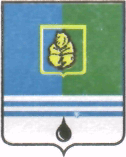 ПОСТАНОВЛЕНИЕАДМИНИСТРАЦИИ  ГОРОДА  КОГАЛЫМАХанты-Мансийского автономного округа - ЮгрыОт «24»    ноября  2014 г.                                       		 №3083О внесении изменения в постановление Администрации города Когалымаот 29.01.2014 №124В соответствии с Федеральным законом от 06.10.2003 №131-ФЗ                 «Об общих принципах организации местного самоуправления в Российской Федерации», Уставом города Когалыма, в связи с кадровыми изменениями в Администрации города Когалыма:1. В постановление Администрации города Когалыма от 29.01.2014 №124 «О разработке стратегии социально-экономического развития города Когалыма до 2020 года и на период до 2030 года и программы           социально-экономического развития города Когалыма на 2014-2018 годы» (далее – Постановление) внести следующее изменение:1.1. В приложении к Постановлению:1.1.1. слова «Кравец Вера Ивановна» заменить словами «Загорская Елена Георгиевна»;1.1.2. слова «Бережинская Елена Витальевна» заменить словами «Заремская Людмила Анатольевна».2. Опубликовать настоящее постановление в газете «Когалымский вестник» и разместить на официальном сайте Администрации города Когалыма в сети «Интернет» (www.admkogalym.ru).3. Контроль за выполнением постановления оставляю за собой.Исполняющий обязанностиглавы Администрации города Когалыма		          С.В.ПодивиловСогласовано:зам. главы Администрации города Когалыма			Т.И.Черныхначальник ЮУ							И.А.Леонтьеваначальник УЭ							Е.Г.Загорскаяначальник УКСиМП						Л.А.Заремскаяначальник ОО ЮУ						С.В.ПановаПодготовлено:зам. начальника УЭ						Ю.Л.СпиридоноваРазослать: членам рабочей группы, газета «Когалымский вестник», Консультант, МКУ «УОДОМС».